ПА по предмету «Основы  религиозных культур и светской этики. Модуль «Основы мировых религиозных культур»».Класс: 4Учебный год: 2023-2024Пояснительная запискаЦель: определить уровень теоретических знаний и практических умений учащихся 4 класса по предмету ОРКСЭ (Модуль «Основы мировых религиозных культур») за курс 4 класса. Содержание работы определяется на основе следующих нормативных документов:ФГОСНООРабочая программа учебного предмета «Основы религиозных культур и светской этики (модуль «ОПК») для обучающихся 4 класса.Учебник: Основы православной культуры Васильева О. Ю. / Кульберг А. С. / Корытко О. В.  М. « Просвящение» 2023 г. Структура КИМ – тест.      В тест по ОДНКНР включено 10 заданий: 2 задания с выбором ответа (задания 4 и 7);  4 задания на соотнесение (задания 5,6,8,10);   4 задания с развернутым ответом(задания 1,2,3,9).Время выполнения работы Общее время на выполнение работы – 45 минут.Дополнительные материалы и оборудование:       Не требуется.Условия проведения (требования к специалистам)      Промежуточная аттестация проходит в виде теста, выполняется непосредственно в бланке с текстами заданий.      В заданиях с выбором ответа ученик отмечает тот ответ, который считает верным.      В заданиях на соотнесение, в которых устанавливается соответствие между рассматриваемыми объектами для каждой цифры подбирает соответствующую букву.      В заданиях с развернутым ответом ученик выражает личное мнение в виде законченного высказывания и аргументирует его.      Задания с выбором ответа считается выполненным, если выбранный учащимся номер ответа совпадает с верным ответом.      За выполнение проверочной работы оценки не выставляются, набранные баллы переводятся в соответствующий уровень. Переводная шкала приведена в таблице:Переводная шкалаИнструкция для учащихся.    Вам предлагается за 45 минут выполнить контрольную работу. Она состоит из 10 заданий.    Выполните задания 1-3 и 9.  Запишите ответ в бланке развернутого ответа.     В заданиях   4 и 7  вам необходимо выбрать правильный вариант ответа из предложенных.      В заданиях 5,6,8,10 укажите соответствия между предложенными вариантами.     За каждый правильный ответ – 1 балл.     Если вы не знаете, как выполнить задание, пропустите его и переходите к следующему. По окончании работы, если останется время, вы можете ещё раз попробовать выполнить пропущенные задания.    Если вы ошиблись и хотите исправить свой ответ, то зачеркните его аккуратно и обведите нужный.Отличных вам успехов!Напишите полное название нашей страны: _________________________________________________________________________________Религия – это _________________________________________________________________________________________________________________________________________________________________Какие мировые религии ты знаешь? ____________________________________________________________________________________________________________________________________________________________________      _________________________________________________________________________________     4.  Как называется религия, в которой почитается много богов?а) многобожием	б) пантеонв) верование  5. Соотнесите религии и их пророков.Моисей                    Ислам Мухаммед               ИудаизмИисус                       БуддизмБудда                        Христианством6. Соедини названия религии  со священной книгой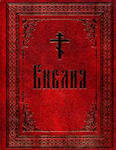 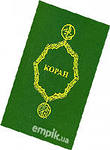 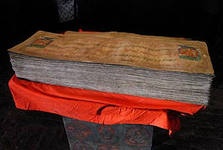 Обведи правильный ответ.Религиозный человек – это тот человек, который:а) верит в Бога;б) верит в Бога и выполняет религиозные обряды;в) выполняет религиозные обряды, которые нравятся.Соедини название религии с изображением священного сооружения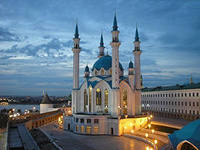 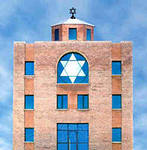 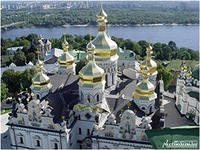 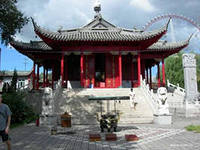 Какие заповеди необходимо соблюдать каждому человеку? Перечисли и объясни почему. _______________________________________________________________________________________________________________________________________________________________________________________________________________________________________________________________________________________________________________________________________________________________________________________________________________________________________________________________________________________________________________________________________________________________________________________Собери пословицы.БаллыОценки5 баллов и выше зачет4  балла и ниже незачет ИсламБуддизмХристианство  Иудаизм  БуддизмИсламХристианствоНачало пословиц:Окончание пословиц 1. Человек без Родины,  … 2. В родном краю сокол, … 3. Для отчизны… 4. В каком народе живешь, А) того обычая и держись.Б) не жаль жизни.В) что соловей без песни.Г) в чужом — ворона.